ПЕРЕЛІКпромислових підприємств, які виготовляють  промислову продукцію і розташовані у Сарненському районіПровідні галузіПровідні підприємстваОбсяг виробництва у 2015 роціФотоВиробництво будівельних матеріалівТОВ Клесівський кар’єр нерудних копалин «Технобуд»(виробництво щебеневої продукції) смт. Клесів вул. Промислова, 13 тел. (03655) 5-06-66e-mail: Lyudmila.Kovalchuk@lafarge.com.ua176333,3,0 тис.грн.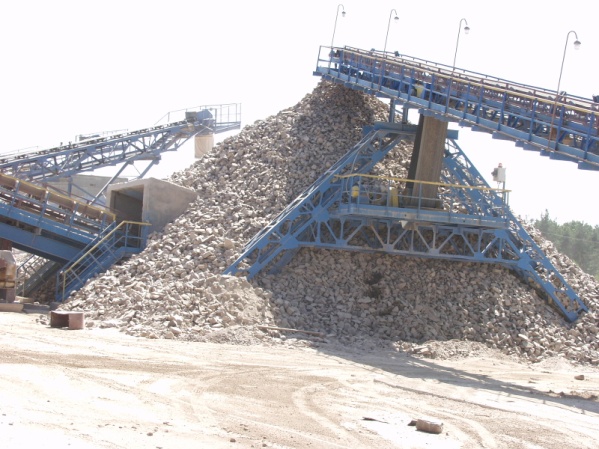 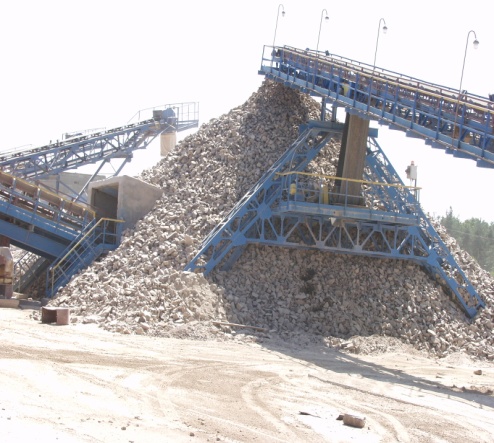 Виробництво будівельних матеріалівТОВ «Вирівський кар’єр» (виробництво щебеневої продукції) с.Гранітне, вул.Заводська,150тел. (03655) 2-90-0476869,8тис.грн.Виробництво будівельних матеріалівТОВ «Селищанськийгранкар’єр»(виробництво щебеневої продукції)с. Селище вул. Заводська,1тел. (03655) 2-29-58e-mail: selisce.m@mail.ru11909,1 тис.грн.Виробництво будівельних матеріалівВП «Клесівське кар’єроуправління» УПП УЗ (виробництво щебеневої продукції, бруківки)  с. Пугач, вул..Заводська,49                       тел. (03655) 5-03-64e-mail: RPZ43@ukr.net8767,5тис.грн.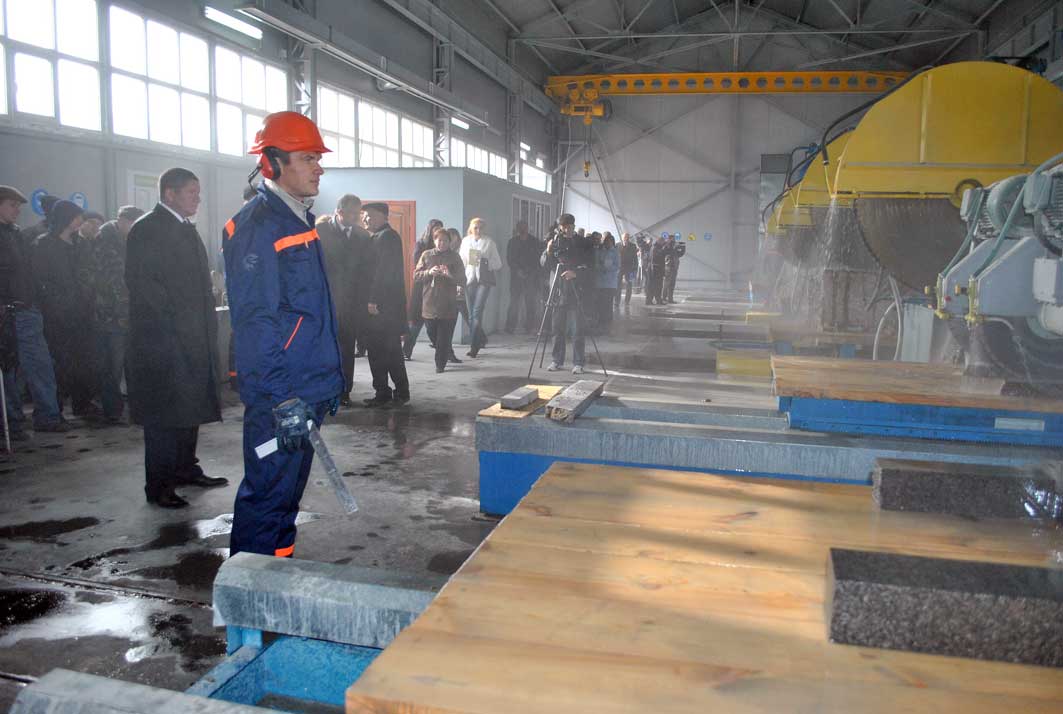 ХарчоваТОВ «Сарненський хлібозавод» (виробництво хлібобулочних виробів)м. Сарни,вул.Бєлгородська,31тел (03655) 3-29-20e-mail: Кaterina.Gedzik@rovno.biz42597,9 тис.грн.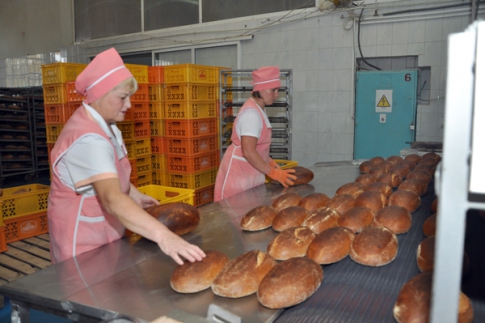 ХарчоваЗВП «Таврида»(ковбасні вироби, консервна та рибна продукція, пресерви, м’ясопродукти, безалкогольні напої, оцет, насіння соняшника.) м. Сарни вул.17Вересня,110тел (03655) 3-57-96e-mail:ZVPtavrida@gmailcom1256,8 тис.грн.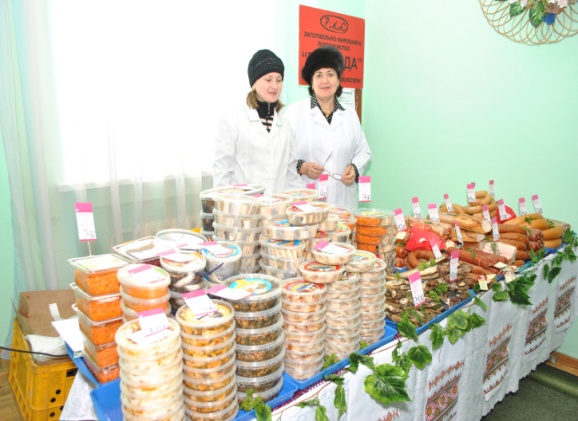 Виробництво готових металевих виробівТОВ «Завод металевих виробів»(виробництво будівельних металевих конструкцій)м.Сарни,вул. 17 Вересня, 21тел (03655) 3-29-84e-mail: zmv@evroformat.com125141,3тис.грн.Лісозаготівля та деревообробкаДП «Клесівське лісовегосподарство»(лісівництво та лісозаготівля, деревина уздовж розпилена чи розколота, завтовшки більше ., плити деревостружкові необроблені)смт. Клесів.вул.Залізнична,61тел (03655) 5-06-00e-mail: klesivdlg@ukr.net37227,4 тис.грн.Лісозаготівля та деревообробкаТОВ «Райдуга»(виробництво пилених заготовок)м.Сарни, вул.. Гоголя,36тел. (03655) 3-29-10e-mail: rayduga2002@ukr.net6575,0 тис.грн.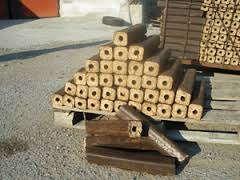 Лісозаготівля та деревообробкаТОВ «МСМ Фаворит»(виробництво гранул деревинних (пелетів))м.Сарни, вул..Варшавська, 2Єтел. (03655) 3-26-64e-mail: cendp@i.ua16487,1 тис.грн.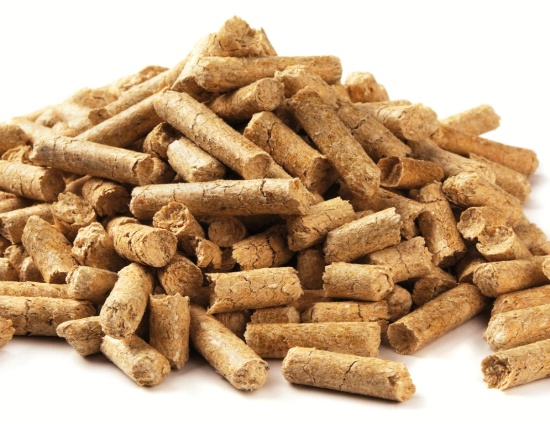 Сільське господарствоСільське господарствоСГПП «Маяк»(виробництво сільськогосподарської продукції)с.Зносичітел.(03655) 7-59-412109,6тис.грн.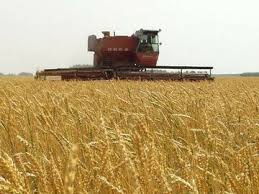 Сільське господарство